Rynek deweloperski kształtuje miasto?Szkoły, lokale usługowe czy przychodnie zdrowia – ich dostępność w okolicy sprawdzają wszystkie osoby planujące zakup własnego „M”. Brak takich obiektów nie jest już jednak przeszkodą. Praktyka pokazuje, że nowe osiedla coraz częściej są impulsem do rozwoju infrastruktury.  W jakim stopniu rynek deweloperski kształtuje polskie miasta? Deweloperzy wolą wyzwania? - Zakup działki bez wystarczającej infrastruktury wokół to zarówno szansa jak i wyzwanie – zauważa Piotr Kijanka, Dyrektor ds. Sprzedaży i Marketingu w Grupie Deweloperskiej Geo – Z jednej strony można mieć wpływ na rozwój terenu, ale z drugiej wymaga to wiele pracy i wysiłku - dodaje.Na obszarach niezagospodarowanych, często nie ma dróg dojazdowych czy nawet kanalizacji, a to tylko pierwsze, niezbędne zmiany. Później, wraz z rozbudową inwestycji i osiedleniem się nowych mieszkańców powstają place zabaw, boiska, kluby fitness czy kawiarnie. Z czasem pojawiają się szkoły, przedszkola i ośrodki zdrowia. Warszawa, Kraków, Katowice … i nie tylko Jako przykład kreowania przestrzeni publicznej od zera, może posłużyć warszawski Wilanów.  Budowa rozpoczęła się w 2002 roku, w cztery lata oddano do użytku 856 mieszkań, by następnie przez rok przybyło kolejnych 1500. Jednocześnie powstawały nowe obiekty: żłobek, przedszkole, przychodnia, a nawet prywatny szpital.  Podobna sytuacja miała miejsce w Krakowie w dzielnicy Prądnik Biały, coraz popularniejszej lokalizacji inwestycji mieszkaniowych. W 2016 roku otwarto tam szkołę podstawową, wybudowano także boisko i plac zabaw.  - Kiedy rozpoczynaliśmy budowę Kwiatowej Równiny na Prądniku Białym wokół przeważały pola i łąki - mówi Piotr Kijanka. – Dziś miasto realizuje tu szereg projektów, a jednym z najważniejszych jest rozbudowa linii tramwajowej, która połączy naszą dzielnicę z Krowodrzą Górką i Górką Narodową - dodaje.Nie inaczej jest w Katowicach na Brynowie, gdzie również zaplanowano budowę nowej linii tramwajowej. Przewidziano tam także modernizację skrzyżowania dwóch głównych ulic.  Realizacja tych planów to lata 2018-2019. Będzie też nowa hala sportowa.- Widzimy wyraźne ożywienie na Brynowie  – komentuje przedstawiciel Grupy Deweloperskiej Geo. – W okolicach naszej inwestycji Atrium Geo, wciąż powstają nowe obiekty, a drogi są modernizowane – dodaje.Tendencja jest zauważalna również we Wrocławiu. Oddalone od centrum, niegdyś niepopularne Stabłowice, zaczęły słynąć z rozwijającej się infrastruktury.  Od września ubiegłego roku funkcjonuje tu nowoczesny szpital, do końca 2017 roku uruchomiona zostanie największa szkoła w historii Wrocławia, mieszcząca ponad tysiąc uczniów. Nie zabraknie też ścieżek rowerowych. Podwójna odpowiedzialnośćPozostaje jednak „druga strona medalu”. Inspiracja do rozwoju miasta to nie tylko powód do dumy, ale także odpowiedzialność. - Troska o zachowanie spójności terenu i odpowiedniej jakości nowych inwestycji to tematy, które deweloperzy powinni poruszać z lokalnymi władzami – podkreśla Kijanka z Grupy Geo. Cenną wskazówką mogą być także uwagi mieszkańców, którzy jako kluczowi interesariusze również mogą mieć wpływ na realizację miejskich przedsięwzięć w ich sąsiedztwie. Wszystko po to, aby w przyszłości wszystkie strony mogły czerpać satysfakcję z zachodzących zmian. . . . . . . . . . . . . . . . . . Więcej informacji: Katarzyna Krupickae-mail: katarzyna.krupicka@primetimepr.pltel. 12 313 00 87Artykuł ekspercki:Rynek deweloperski kształtuje miasto?Data:28.11.2016Grupa Geo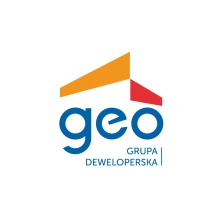 